ГУ МВД России по Пермскому краюОтдел Министерства внутренних дел Российской Федерации по Березниковскому городскому округу сообщает!По итогам 11 месяцев 2020 года ОГИБДД Отдела МВД России по Березниковскому городскому округу с участием детей в возрасте до 16 лет зарегистрировано 28 ДТП, в результате которых 32 несовершеннолетних получили ранения.Из этого числа по вине водителей зарегистрировано 19 ДТП, в результате которых 23 несовершеннолетних получили ранения различной степени тяжести.По вине водителей зарегистрировано 6 ДТП, связанных с наездами на несовершеннолетних пешеходов, в результате которых 8 несовершеннолетних получили ранения.С участием велосипедистов произошло 5 ДТП, в результате которого 5 детей пострадали. Из числа 3 ДТП произошло по вине велосипедистов.С участием детей-пассажиров зарегистрировано 12 ДТП, в результате которых 14 несовершеннолетних получили ранения.За указанный период по неосторожности детей зарегистрировано 9 ДТП, в которых 9 несовершеннолетних получили травмы:1. 12 апреля 2020 года в 22:15 мальчик 14 лет около д.45 по ул.Челюскинцев не справился с управлением, упал с мотоцикла.2. 23 июля 2020 года в 17:20 мальчик 12 лет у д.6 по ул.Коммунистическая переезжал на велосипеде проезжую часть в неположенном месте.3. 06 августа 2020 года в 14:30 мальчик 8 лет у д.8. по ул.Пушкина г.Усолье ехал на велосипеде по проезжей части.4. 28 августа 2020 года в 13:30 мальчик 15 лет у д.43 по ул,К.Маркса двигался на электросамокате допустил столкновение с автомобилем.5. 13 сентября 2020 года в 18:45 девочка 11 лет у д.28 по ул.Анакина переходила проезжую часть в неположенном месте.6. 22 сентября 2020 года в 15:25 мальчик 8 лет переходил проезжую часть в неположенном месте.7. 08 октября 2020 года в 17:58 мальчик 7 лет переходил проезжую часть в неположенном месте.8. 06 ноября 2020 года в 17:25 мальчик 12 лет переходил проезжую часть на запрещенный сигнал светофора.9. 11 ноября 2020 года в 12:48 мальчик 9 лет переходил проезжую часть на запрещенный сигнал светофора.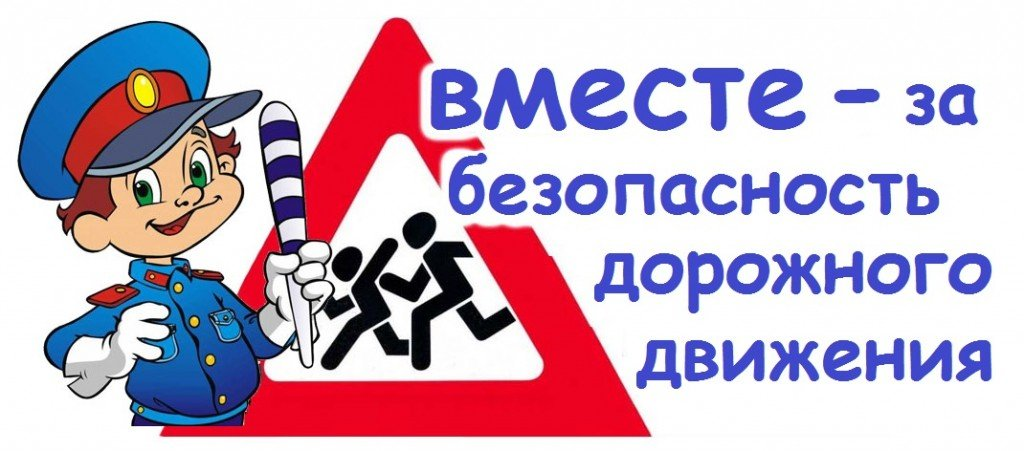 